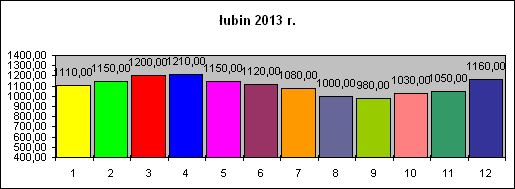 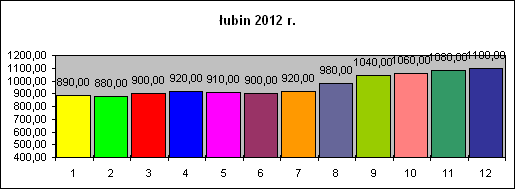 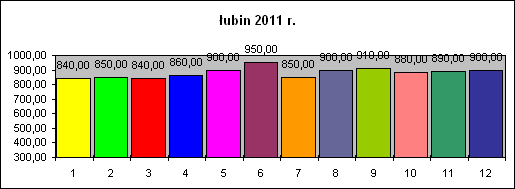 Kalkulacja opłacalności ŁubinŁubinŁubinMateriały zebrał i opracował Tadeusz SzymańczakMateriały zebrał i opracował Tadeusz SzymańczakMateriały zebrał i opracował Tadeusz SzymańczakMateriały zebrał i opracował Tadeusz Szymańczak2014 styczeń 2014 styczeń 2014 styczeń WyszczególnienieJ.M.IlośćCena zł/dtProdukcja zł/haProdukcja zł/haProdukcja zł/haProdukcja:dt20116,02 320,002 320,002 320,00Produkcja:dt13116,01 508,001 508,001 508,00Nakłady i koszty:IlośćCena zł/kg,dtKoszt zł/haRazem koszty w zł% kosztów zmiennychNasionadt1,6200,00320,00320,007,76%Nawozy mineralne  razem799,2019,38% - Nkg203,8076,00 - P2O5kg1003,02302,00 - K2O (forma chlorkowa)kg1402,58361,20 - wapno  nawozowe (25%)ton3,0080,0060,00Środki ochrony roślin razem609,8514,79%Nitragina 1200200,00Goltix         l1,508,5012,75Bayleton 25 WPkg0,5068,0034,00Afalon dyspersyjny 450 S.C.1,5045,0067,50Gwarant 500 SC2,0020,0040,00Reglone Turbo 200 SL1,7575,00131,25Karate 050 EC0,15160,0024,00Fusilade Forte 150 EC0,9095,0085,50 - Vitavax -zaprawa nasiennal0,4533,0014,85Inne środki:0,000,00%Inne koszty110,002,67%obowiązkowe ubezpieczenie upraw 1ha1101105.Koszty stałe związane z prowadzeniem produkcji w gosp. 10,0 ha U. R. obciążenie na 1 ha wynosi:970,30970,3023,53%zbiór kombajnemgodz1,00330,00330,00330,008,00%Najemna siła robocza 5,008,1040,5040,500,98%Siła pociągowa własnacng14,0067,46944,44944,4422,90%Koszty całkowite na 1 haKoszty całkowite na 1 haKoszty całkowite na 1 ha4 124,29100%Wskaźniki ekonomiczneWskaźniki ekonomiczneWskaźniki ekonomiczne              Plon dt z 1 ha              Plon dt z 1 ha              Plon dt z 1 ha              Plon dt z 1 haWskaźniki ekonomiczneWskaźniki ekonomiczneWskaźniki ekonomiczne2013Nadwyżka bezpośrednia (produkcja minus  koszty)Nadwyżka bezpośrednia (produkcja minus  koszty)zł-1 804-2 616Koszty całkowite produkcji 1 dtKoszty całkowite produkcji 1 dtzł206,21317,25Wskaźniki opłacalnościWskaźniki opłacalnościCena zł/dt116,0056,25%36,56%Plon graniczny Wysokość plonu, która pokryje koszty [ dt ]Wysokość plonu, która pokryje koszty [ dt ]116,0035,5535,5535,5535,55JPO + UPO = 969,70Zwrot akcyzy z paliwa rolniczego  zł/ha Zwrot akcyzy z paliwa rolniczego  zł/ha 81,7Płatność do motyklowych   zł/ha719,40Razem1770,801. Przy cenie 1160 zł/t jak widać przy plonie 2 t/ha nie pokrywa to kosztów i nakładów 1. Przy cenie 1160 zł/t jak widać przy plonie 2 t/ha nie pokrywa to kosztów i nakładów 1. Przy cenie 1160 zł/t jak widać przy plonie 2 t/ha nie pokrywa to kosztów i nakładów 1. Przy cenie 1160 zł/t jak widać przy plonie 2 t/ha nie pokrywa to kosztów i nakładów 1. Przy cenie 1160 zł/t jak widać przy plonie 2 t/ha nie pokrywa to kosztów i nakładów 1. Przy cenie 1160 zł/t jak widać przy plonie 2 t/ha nie pokrywa to kosztów i nakładów płatności obszarowe + paliwo + płatności do motylkowych przy takim plonie nie pokrywają kosztów i nakładów płatności obszarowe + paliwo + płatności do motylkowych przy takim plonie nie pokrywają kosztów i nakładów płatności obszarowe + paliwo + płatności do motylkowych przy takim plonie nie pokrywają kosztów i nakładów płatności obszarowe + paliwo + płatności do motylkowych przy takim plonie nie pokrywają kosztów i nakładów płatności obszarowe + paliwo + płatności do motylkowych przy takim plonie nie pokrywają kosztów i nakładów płatności obszarowe + paliwo + płatności do motylkowych przy takim plonie nie pokrywają kosztów i nakładów płatności obszarowe + paliwo + płatności do motylkowych przy takim plonie nie pokrywają kosztów i nakładów 2. Cena 1500 zł/t powinna być ceną wyjściową 2. Cena 1500 zł/t powinna być ceną wyjściową 1. Ceny skupu w 2013 r2. Poważnym problemem jest brak zainteresowania odbiorców tego towaru2. Poważnym problemem jest brak zainteresowania odbiorców tego towaru2. Poważnym problemem jest brak zainteresowania odbiorców tego towaru2. Poważnym problemem jest brak zainteresowania odbiorców tego towaru2. Poważnym problemem jest brak zainteresowania odbiorców tego towaru2. Poważnym problemem jest brak zainteresowania odbiorców tego towaru2. Poważnym problemem jest brak zainteresowania odbiorców tego towaru3. Poważnym problemem jest zawartość związków antyżywieniowych3. Poważnym problemem jest zawartość związków antyżywieniowych3. Poważnym problemem jest zawartość związków antyżywieniowych3. Poważnym problemem jest zawartość związków antyżywieniowych3. Poważnym problemem jest zawartość związków antyżywieniowych3. Poważnym problemem jest zawartość związków antyżywieniowych3. Poważnym problemem jest zawartość związków antyżywieniowych4. Te sutki powodują poważny wzrost kosztów produkcji mięsa4. Te sutki powodują poważny wzrost kosztów produkcji mięsa4. Te sutki powodują poważny wzrost kosztów produkcji mięsa4. Te sutki powodują poważny wzrost kosztów produkcji mięsa4. Te sutki powodują poważny wzrost kosztów produkcji mięsa4. Te sutki powodują poważny wzrost kosztów produkcji mięsa5. Jest pytanie skąd jest 716 zł do ha czy nie jest to wzięte z innych płatności?5. Jest pytanie skąd jest 716 zł do ha czy nie jest to wzięte z innych płatności?5. Jest pytanie skąd jest 716 zł do ha czy nie jest to wzięte z innych płatności?5. Jest pytanie skąd jest 716 zł do ha czy nie jest to wzięte z innych płatności?5. Jest pytanie skąd jest 716 zł do ha czy nie jest to wzięte z innych płatności?5. Jest pytanie skąd jest 716 zł do ha czy nie jest to wzięte z innych płatności?5. Jest pytanie skąd jest 716 zł do ha czy nie jest to wzięte z innych płatności?5. Jest pytanie skąd jest 716 zł do ha czy nie jest to wzięte z innych płatności?6. Przez takie działania stajemy się nie konkurencyjni i wypadamy z rynku UE6. Przez takie działania stajemy się nie konkurencyjni i wypadamy z rynku UE6. Przez takie działania stajemy się nie konkurencyjni i wypadamy z rynku UE6. Przez takie działania stajemy się nie konkurencyjni i wypadamy z rynku UE6. Przez takie działania stajemy się nie konkurencyjni i wypadamy z rynku UE6. Przez takie działania stajemy się nie konkurencyjni i wypadamy z rynku UE6. Przez takie działania stajemy się nie konkurencyjni i wypadamy z rynku UE6. Przez takie działania stajemy się nie konkurencyjni i wypadamy z rynku UE7. Działania takie są propagandowe i powodują odsunięcie problemu w czasie  7. Działania takie są propagandowe i powodują odsunięcie problemu w czasie  7. Działania takie są propagandowe i powodują odsunięcie problemu w czasie  7. Działania takie są propagandowe i powodują odsunięcie problemu w czasie  7. Działania takie są propagandowe i powodują odsunięcie problemu w czasie  7. Działania takie są propagandowe i powodują odsunięcie problemu w czasie  7. Działania takie są propagandowe i powodują odsunięcie problemu w czasie  7. Działania takie są propagandowe i powodują odsunięcie problemu w czasie  